Алгоритм создания пазл-викториныВыбор картинки. Сохранение ее на жестком дискеhttps://online-puzzle.ru/ загрузка пазл-конструктора онлайн. Создание собственного пазла – левая верхняя кнопка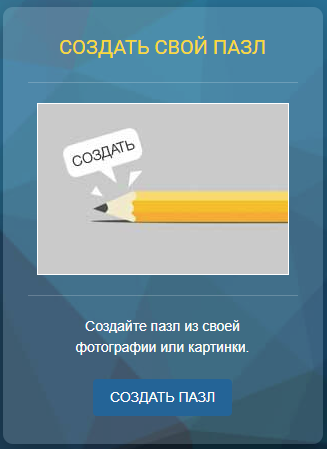 Загрузка сохраненной картинки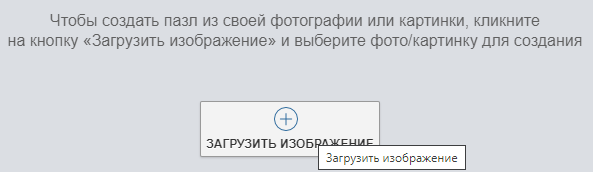 Полученные картинки имеют такой вид
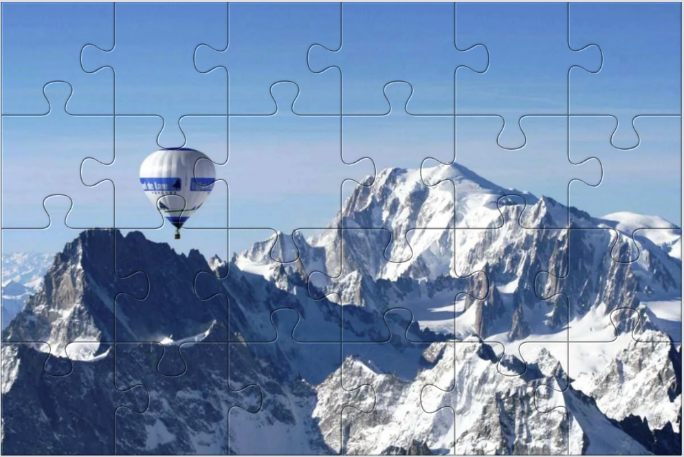 И разбиты по умолчанию на 24 части. Возможно на другое количество деталей пазла
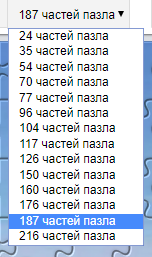 Режим обработки: Полученную картинку сохраняем в буфер обмена кнопкой на клавиатуре PrintScreen. И вставляем из буфера в любом графическом редакторе. Например MS PaintДля редактирования необходимо число деталей и количество картинок. В туристской онлайн викторине клуба «СКИФ» использовались 8 слайдов с увеличением количества пазлов. Десять в стартовом, в каждом последующем прибавлялось по два. Завершающем двадцать четыре. Все редактирование происходит в программе https://online-puzzle.ru/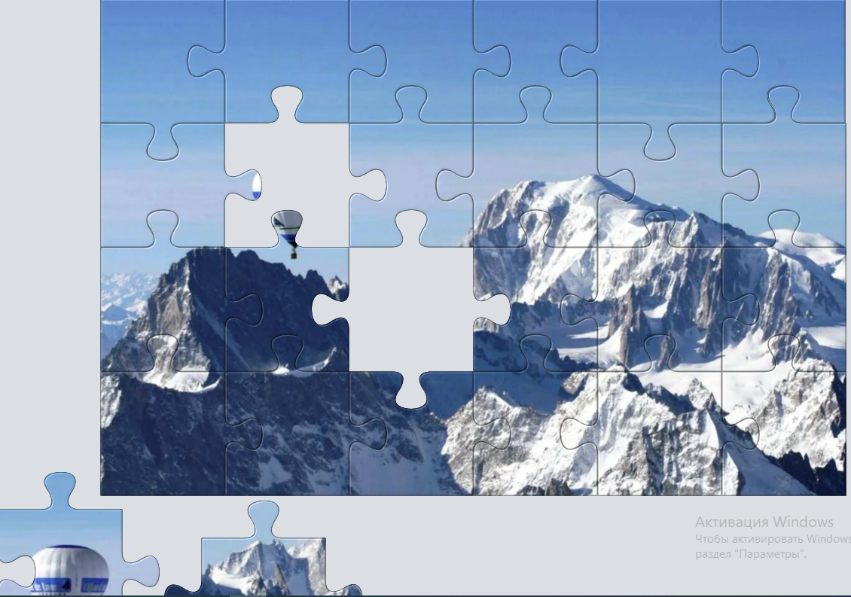 